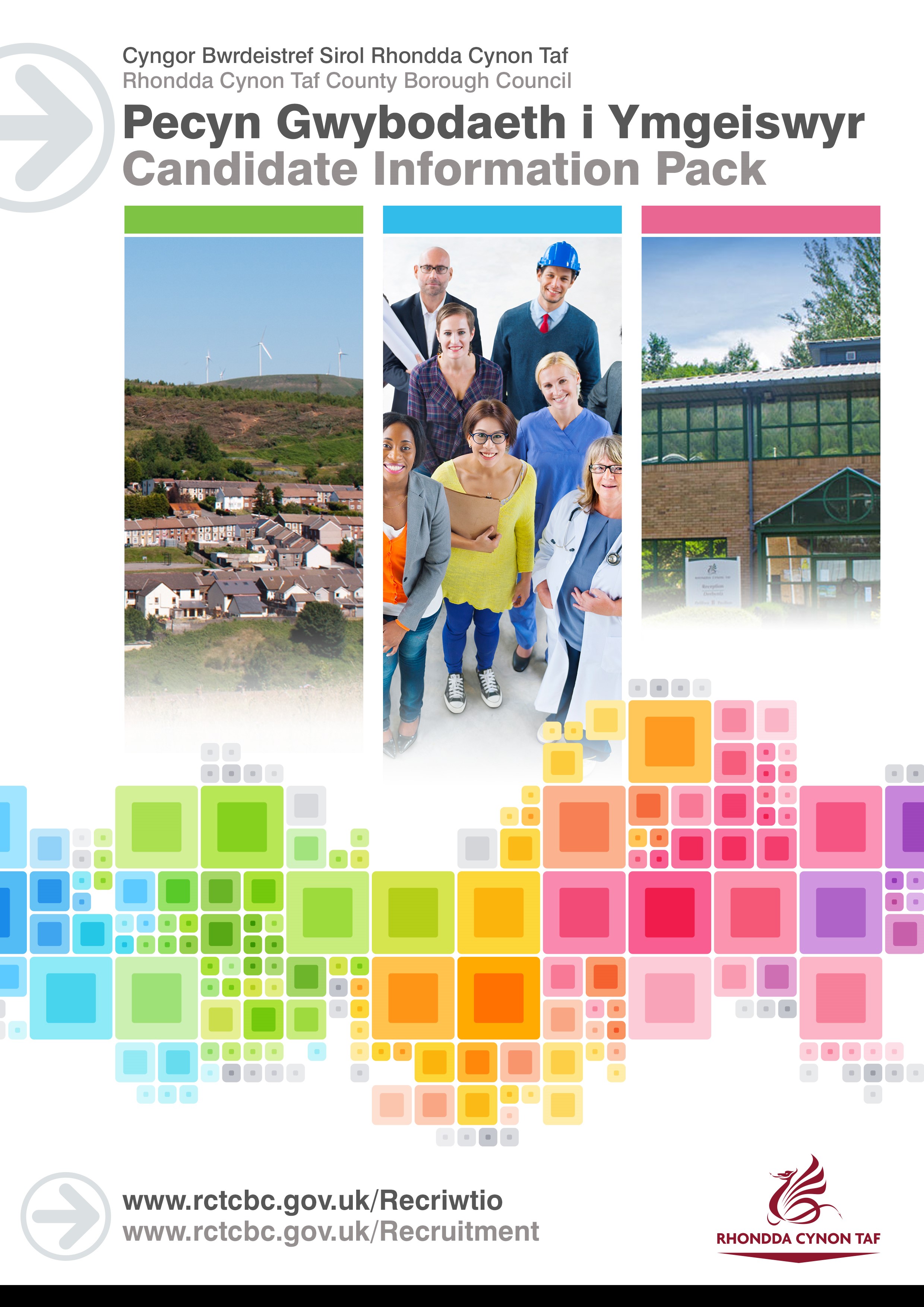 DISGRIFIAD SWYDDCynorthwy-ydd yr Ystafell Ffitrwydd dan Brentisiaeth Dros Dro Rhif Cyfeirnod y Swydd: I'w gadarnhauDyddiad y Disgrifiad Swydd: Medi 2020MANYLEB PERSONMae'r fanyleb yma'n nodi gwybodaeth a/neu gymwysterau, profiad yn y gorffennol, a chymwyseddau personol, a fyddai'n ddelfrydol ar gyfer y swydd benodol yma.Mae'r adrannau Gwybodaeth/Cymwysterau a Phrofiad yn disgrifio'r gallu technegol sy'n angenrheidiol er mwyn gwneud y swydd yma'n llwyddiannus.Mae'r adran Cymwyseddau yn disgrifio'r mathau o sgiliau (heb fod yn dechnegol), y galluoedd, a'r nodweddion personol, a fyddai gan y person sy'n ddelfrydol ar gyfer y swydd benodol hon. Mae'r cymwyseddau yn disgrifio sut y byddai'r person hwnnw, yn ddelfrydol, yn gweithio gyda phobl eraill a sut y byddai'n ymgymryd â'i gyfrifoldebau.Mae'r adran Amodau Arbennig a Gofynion Proffesiynol yn disgrifio unrhyw briodoleddau eraill sy'n briodol i'r amgylchiadau penodol a fo'n ymwneud â'r swydd hon.CyfadranGwasanaethau Cymuned a Gwasanaethau i BlantUwchadranIechyd a Diogelwch y Cyhoedd, a Gwasanaethau CymunedAdranHamdden, Cefn Gwlad a DiwylliantOes rhaid cael gwiriad gan y Gwasanaeth Datgelu a Gwahardd?Oes, ManwlPam dilyn Prentisiaeth gyda Chyngor RhCT?Pam dilyn Prentisiaeth gyda Chyngor RhCT?Pam dilyn Prentisiaeth gyda Chyngor RhCT?Pam dilyn Prentisiaeth gyda Chyngor RhCT?Mae Cynllun Prentisiaethau Cyngor RhCT sydd wedi ennill gwobrau wedi bod yn rhedeg ers 2012. Yn ystod y cyfnod yna, rydyn ni wedi cyflogi dros 200 o brentisiaid ar draws amrywiaeth o wasanaethau.Yn ystod Prentisiaeth gyda RhCT, byddwch chi'n gweithio ochr yn ochr â Swyddogion profiadol y Cyngor, gan fagu sgiliau a gwybodaeth sy'n benodol i'r swydd. Mae Prentisiaethau yn cynnig cymysgedd o hyfforddiant yn y gwaith a dysgu yn y dosbarth. Mae'r Prentisiaethau'n sicrhau bod gyda chi'r sgiliau sydd eu hangen arnoch chi er mwyn i chi gychwyn ar lwybr gyrfa o'ch dewis a fydd hefyd yn arwain at gymwysterau sy'n cael eu cydnabod yn genedlaethol. Fel Prentis, byddwch chi'n ennill arian wrth ddysgu, rydyn ni'n talu Isafswm Cyflog Cenedlaethol.Caiff Prentisiaid Cyngor RhCT fanteisio ar ystod eang o fuddion staff sy'n cynnwys:25 diwrnod o wyliau blynyddol Cynllun Beicio i'r GwaithAelodaeth Hamdden am Oes ratachCerdyn Vectis (gostyngiad i staff)Cynllun Prynu TechnolegI gael gwybod rhagor am Gynllun Prentisiaethau Cyngor RhCT a sut i gwblhau ein ffurflen gais, ewch i'r ddolen ganlynol: https://www.rctcbc.gov.uk/CY/Resident/JobsandTraining/ApprenticeshipandGraduateScheme/ApprenticeshipandGraduateScheme.aspxMae Cynllun Prentisiaethau Cyngor RhCT sydd wedi ennill gwobrau wedi bod yn rhedeg ers 2012. Yn ystod y cyfnod yna, rydyn ni wedi cyflogi dros 200 o brentisiaid ar draws amrywiaeth o wasanaethau.Yn ystod Prentisiaeth gyda RhCT, byddwch chi'n gweithio ochr yn ochr â Swyddogion profiadol y Cyngor, gan fagu sgiliau a gwybodaeth sy'n benodol i'r swydd. Mae Prentisiaethau yn cynnig cymysgedd o hyfforddiant yn y gwaith a dysgu yn y dosbarth. Mae'r Prentisiaethau'n sicrhau bod gyda chi'r sgiliau sydd eu hangen arnoch chi er mwyn i chi gychwyn ar lwybr gyrfa o'ch dewis a fydd hefyd yn arwain at gymwysterau sy'n cael eu cydnabod yn genedlaethol. Fel Prentis, byddwch chi'n ennill arian wrth ddysgu, rydyn ni'n talu Isafswm Cyflog Cenedlaethol.Caiff Prentisiaid Cyngor RhCT fanteisio ar ystod eang o fuddion staff sy'n cynnwys:25 diwrnod o wyliau blynyddol Cynllun Beicio i'r GwaithAelodaeth Hamdden am Oes ratachCerdyn Vectis (gostyngiad i staff)Cynllun Prynu TechnolegI gael gwybod rhagor am Gynllun Prentisiaethau Cyngor RhCT a sut i gwblhau ein ffurflen gais, ewch i'r ddolen ganlynol: https://www.rctcbc.gov.uk/CY/Resident/JobsandTraining/ApprenticeshipandGraduateScheme/ApprenticeshipandGraduateScheme.aspxMae Cynllun Prentisiaethau Cyngor RhCT sydd wedi ennill gwobrau wedi bod yn rhedeg ers 2012. Yn ystod y cyfnod yna, rydyn ni wedi cyflogi dros 200 o brentisiaid ar draws amrywiaeth o wasanaethau.Yn ystod Prentisiaeth gyda RhCT, byddwch chi'n gweithio ochr yn ochr â Swyddogion profiadol y Cyngor, gan fagu sgiliau a gwybodaeth sy'n benodol i'r swydd. Mae Prentisiaethau yn cynnig cymysgedd o hyfforddiant yn y gwaith a dysgu yn y dosbarth. Mae'r Prentisiaethau'n sicrhau bod gyda chi'r sgiliau sydd eu hangen arnoch chi er mwyn i chi gychwyn ar lwybr gyrfa o'ch dewis a fydd hefyd yn arwain at gymwysterau sy'n cael eu cydnabod yn genedlaethol. Fel Prentis, byddwch chi'n ennill arian wrth ddysgu, rydyn ni'n talu Isafswm Cyflog Cenedlaethol.Caiff Prentisiaid Cyngor RhCT fanteisio ar ystod eang o fuddion staff sy'n cynnwys:25 diwrnod o wyliau blynyddol Cynllun Beicio i'r GwaithAelodaeth Hamdden am Oes ratachCerdyn Vectis (gostyngiad i staff)Cynllun Prynu TechnolegI gael gwybod rhagor am Gynllun Prentisiaethau Cyngor RhCT a sut i gwblhau ein ffurflen gais, ewch i'r ddolen ganlynol: https://www.rctcbc.gov.uk/CY/Resident/JobsandTraining/ApprenticeshipandGraduateScheme/ApprenticeshipandGraduateScheme.aspxDiben y swydd:Diben y swydd:Diben y swydd:Cyfrannu at gyflawni amcanion a thargedau cyflawniad yr adran.Rhoi cyngor arbenigol ar faterion iechyd a ffitrwydd gyda golwg ar gynnal a chadw a datblygu lefelau gwasanaethau i gwsmeriaid. Yr hyn byddwch chi'n ei gyflawni:Yr hyn byddwch chi'n ei gyflawni:Mynd i gyfarfodydd carfan yn rheolaidd, yn ogystal â chyfarfodydd adolygu rheolaidd gyda'r rheolwr llinell ac ati.Rhoi cyflwyniad i'r ystafell ffitrwydd i aelodau newydd, ymgymryd ag asesiadau iechyd a ffitrwydd a rhoi hyfforddiant ar sut i ddefnyddio'r offer.Paratoi rhaglenni hyfforddi'n rheolaidd i ddiwallu anghenion cwsmeriaid unigol.Ymgymryd â gwaith ataliol a mân waith cynnal a chadw offer yn yr ystafell ffitrwydd.Paratoi cynlluniau a mentrau ar gyfer cadw cwsmeriaid yn rheolaidd.Sicrhau bod lefel uchel o wasanaeth i gwsmeriaid yn cael ei ddarparu ar bob adeg. Dilyn y camau gweithredu ar gyfer achosion o argyfwng a'r camau gweithredu arferol. Cyfeirio at lawlyfr y staff yn ôl yr angen a chydymffurfio â'r gweithdrefnau ynddo.Sicrhau iechyd a diogelwch y cyhoedd ac aelodau eraill o staff.Gofalu bod cyfleusterau yn cael eu cynnal a chadw, a'u glanhau ac ymgymryd â thasgau perthnasol yn ôl yr amserlen gwaith.Goruchwylio cwsmeriaid ym mhob rhan o'r adeilad a chynnig cyngor a chyfarwyddyd yn ôl yr angen.Cyflawni cyfrifoldebau iechyd a diogelwch yn unol â dogfen ‘Cyfrifoldebau Iechyd a Diogelwch’ yr Uwchadran. Cyflawni unrhyw ddyletswyddau a chyfrifoldebau eraill sy'n gymesur â'r swydd, naill ai yn unol â gofynion rhesymol y Cyfarwyddwr Gwasanaeth, neu yn rhan o gyfle datblygu yn sgil cytundeb rhyngoch. BYDD CYNNWYS Y DDOGFEN YMA YN CAEL EI ADOLYGU O BRYD I'W GILYDD GAN YMGYNGHORI Â DEILIAD Y SWYDD. MAE'N BOSIBL Y BYDD DISGRIFIADAU SWYDDI YN NEWID YN SGIL HYNNY.Mae diogelu plant ac oedolion agored i niwed yn gyfrifoldeb craidd pob un o'n gweithwyr.  
Dylech chi roi gwybod i Hwb Diogelu Amlasiantaeth Cwm Taf am unrhyw bryderon sydd gyda chi o ran diogelu.Gwybodaeth/Cymwysterau:Gwybodaeth/Cymwysterau:HanfodolDymunolSgiliau Cymraeg Lefel 1 – Bydd raid i bob gweithiwr gymryd rhan mewn sesiwn cyflwyniad i'r Gymraeg i gyrraedd y lefel yma. Edrychwch ar y Canllaw Sgiliau Iaith Gymraeg ar-lein:  www.rctcbc.gov.uk/SgiliauCymraeg    Cymraeg Lefel 2-5. Edrychwch ar y Canllaw Sgiliau Iaith Gymraeg ar-lein am ragor o wybodaeth am y lefelau: www.rctcbc.gov.uk/SgiliauCymraeg  Bydd hyfforddiant llawn yn cael ei roi yn rhan o'r rhaglen hyfforddi i ddod yn weithiwr proffesiynol ffitrwydd sy'n cael ei gydnabod yn genedlaetholCymhwyster Lefel 2 CYQ mewn Iechyd a ffitrwydd Cymhwyster Lefel 2 CYQ mewn addysgu dosbarth ffitrwydd e.e., Troelli, Pwysau Kettlebell, Ymarferion CylchProfiad:Profiad:HanfodolDymunolProfiad o amgylchedd rheng flaen yn delio â chwsmeriaid Y sgiliau y byddwch chi'n eu defnyddio yn y gweithle:Fframwaith Cymwyseddau Cymwyseddau Gofal i Gwsmeriaid a Rheng FlaenMeysydd CymhwyseddYmddygiad a gwerthoedd cymhwyseddGweithio gyda phobl eraillBod yn bwyllog, cwrtais a pharchusCefnogi a chynorthwyo aelodau eraill o’r garfan pan fo angen, yn enwedig aelodau newyddCeisio mynd ati i atal gwrthdaro neu'i ddatrysCyfathrebu'n effeithiolGwrando ar eraill ac yn sicrhau eu bod wedi deall y negesDiwallu Anghenion CwsmeriaidRhoi anghenion Defnyddwyr y Gwasanaeth yn gyntaf bob amserYstyried anghenion grwpiau gwahanol o bobl e.e. plant, pobl oedrannus, pobl anablRhagweld anghenion posibl eraill y cwsmeriaid, a'u diwallu heb fod rhaid gofyn Dangos Gallu Technegol.Deall materion diogelu data ac yn peidio â datgelu gwybodaeth breifat mewn ffordd amhriodolBod yn gyfrifol am ddiweddaru unrhyw wybodaeth ddiweddar a pherthnasol ynghylch y swyddSicrhau CanlyniadauYn cyrraedd ar amser yn brydlon yn barod i ddechrau gwaithDangos blaengaredd ac yn gallu gweithio heb oruchwyliaeth agosCynnal Diogelwch a LlesArchwilio offer a chyfarpar bob dydd (os yw hynny’n berthnasol)  Gofalu bod offer ac adnoddau yn cael eu cynnal a’u cadw, a chael gwared arnyn nhw wedyn, yn unol â’r arfer amgylcheddol gorauRhagweld unrhyw risgiau a diffygion, ac yn rhoi gwybod i’r bobl gywir yn ddiymdroi amdanyn nhwArddangos proffesiynoldebBod yn berson cyfrifol, dibynadwy ac yn rhywun y mae'n bosib ymddiried ynddo. Derbyn atebolrwydd personol am y gwaithDdim yn gwylltio mewn sefyllfaoedd dirdynnol neu ymosodol, ac yn ceisio’u taweluAmodau Arbennig a Gofynion Proffesiynol Amodau Arbennig a Gofynion Proffesiynol Cwblhau Fframwaith Prentisiaeth a manteisio ar unrhyw hyfforddiant arall sy'n berthnasol i'r swydd, gan gynnwys hyfforddiant gan oruchwyliwr a hyfforddiant wrth y gwaith. Llofnodi contract dysgu gyda'r darparwr hyfforddiant/coleg a chadw at y cytundeb yma.Y gallu i deithio'n annibynnol yn unol â gofynion y swydd ac unrhyw hyfforddiant gofynnol.     Gweithio sifftiau, sy'n cynnwys gweithio ar y penwythnos,      gyda'r hwyr ac ar wyliau'r banc.     Bydd raid gwisgo'r wisg benodol fydd yn cael ei darparu, ar bob adeg.